PRASME RĪKOTIES AR NAUDU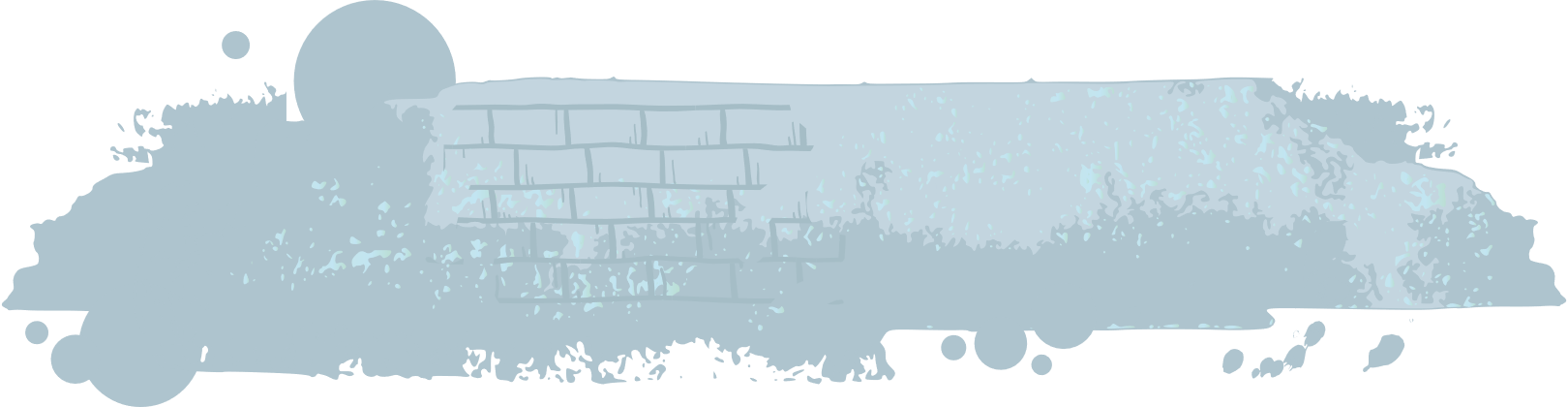 Kļūstot vecākiem, prasme rīkoties ar naudu kļūst par vienu no centrālajām prasmēm dzīvē. Tā var noteikt to, vai cilvēks spēj veidot uzkrājumus, būt materiāli stabils – īrēt dzīvokli, regulāri apmaksāt komunālos rēķinus, nopirkt sev apģērbu un ēdienu. Ja cilvēks neprot apdomīgi rīkoties ar naudu, apkārtējie viņu var sākt uzskatīt par bezatbildīgu un neuzticamu. Iztēlojies situāciju: tavs klasesbiedrs regulāri aizņemas no citiem klasesbiedriem naudu un tikai dažreiz atdod. Viņš vienmēr saka, ka noticis ārkārtas gadījums (viņam nepieciešama nauda biļetei uz mājām, viņš pazaudējis maku ar dokumentiem u.c.). Šoreiz viņš uzraksta ziņu tev. Kā tu rīkosies?  Jautājums diskusijai, kolektīvā vai ar draugiemVai tu esi apmierināts ar to, kā rīkojies ar naudu?
Ko tu vēlētos uzlabot savos paradumos?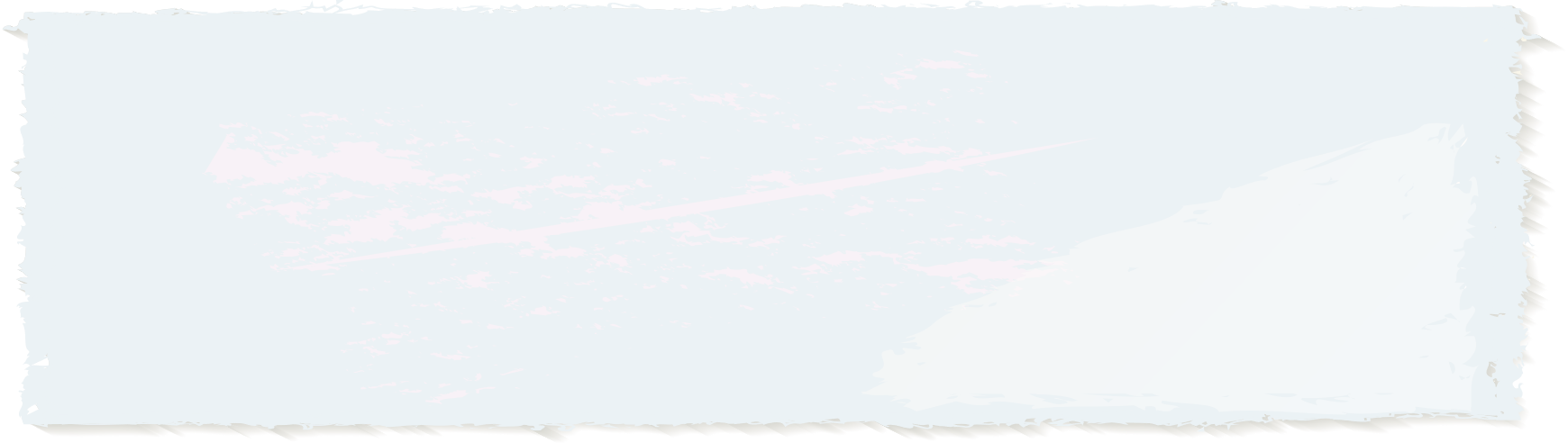 PRASME RĪKOTIES AR NAUDUKļūstot vecākiem, prasme rīkoties ar naudu kļūst par vienu no centrālajām prasmēm dzīvē. Tā var noteikt to, vai cilvēks spēj veidot uzkrājumus, būt materiāli stabils – īrēt dzīvokli, regulāri apmaksāt komunālos rēķinus, nopirkt sev apģērbu un ēdienu. Ja cilvēks neprot apdomīgi rīkoties ar naudu, apkārtējie viņu var sākt uzskatīt par bezatbildīgu un neuzticamu. Iztēlojies situāciju: tavs klasesbiedrs regulāri aizņemas no citiem klasesbiedriem naudu un tikai dažreiz atdod. Viņš vienmēr saka, ka noticis ārkārtas gadījums (viņam nepieciešama nauda biļetei uz mājām, viņš pazaudējis maku ar dokumentiem u.c.). Šoreiz viņš uzraksta ziņu tev. Kā tu rīkosies?  Jautājums diskusijai, kolektīvā vai ar draugiemVai tu esi apmierināts ar to, kā rīkojies ar naudu? 
Ko tu vēlētos uzlabot savos paradumos?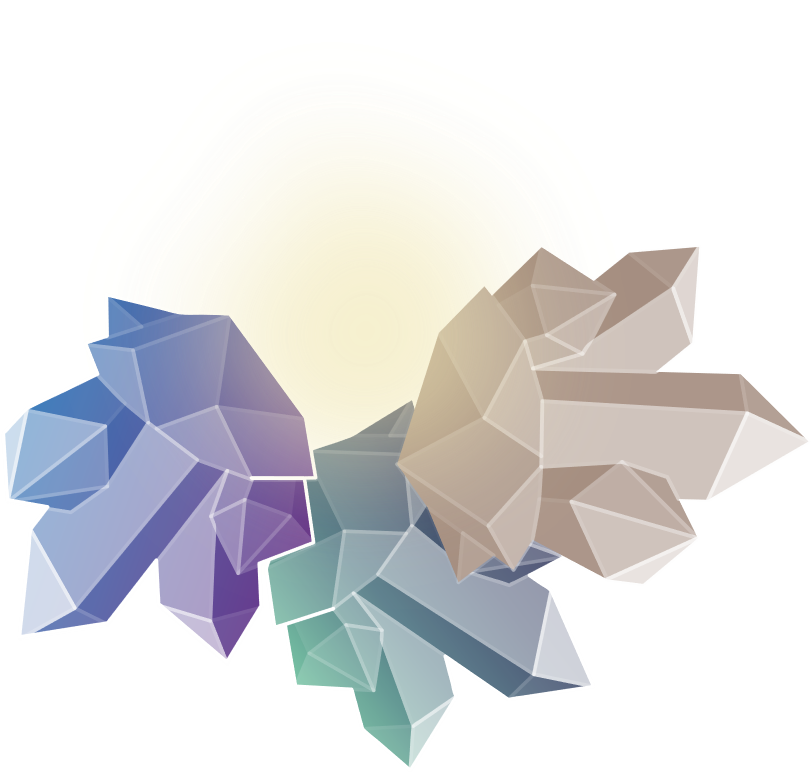 